Monday, June 18 – Friday, June 29, 2018he caller id if there is any # on the phone or left by the person calling0Monday,    June 18                       Day 2               
Grad Breakfast – Cafeteria MoratoriumLocker Clean Out – 11:55 a.m. – 12:05 p.m.LATE STARTPer. 1  10:00 – 11:00 a.m.Per. 2  11:05 – 12:05 a.m.Lunch   12:05 – 1:00 p.m.Per. 3    1:00 –   2:00 p.m.Per. 4    2:05 –  3:05 p.m.Tuesday,     June 19                       FINAL EXAMSFOLLOW EXAM SCHEDULEWednesday,     June 20                   FINAL EXAMSFOLLOW EXAM SCHEDULEThursday,    June 21                     FINAL EXAMSFOLLOW EXAM SCHEDULEFriday,     June 22                       FINAL EXAMSFOLLOW EXAM SCHEDULEMonday,    June 25FINAL EXAMSTuesday,     June 26                       FINAL EXAMSWednesday,     June 27      Yearbook Distribution in the Cafeteria - 9:00 - 11:30 A.M. Mark Return   P1 	   8:50 – 9:25          P2	  9:30 – 10:10                              P3	   10:15 – 10:50        P4	  10:55 – 11:30Summer School Sign-up in the Library June 27th – Deadline to Register for Credit Course Summer School coursesFollow Day 1 ScheduleThursday,    June 28                     P.A. Day No ClassesFriday,     June 29                       P.A. Day No ClassesThanks & Tributes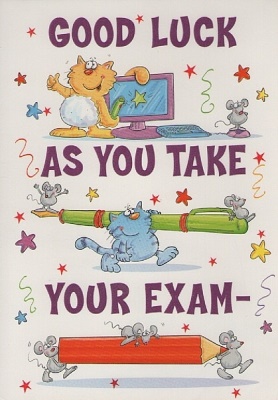 Thank you to our School Council for providing the Staff Appreciation Breakfast.  It was scrumptious!Best wishes for a blissful and healthy retirement, to Anna Kwong, Carole Robinson-Schroer and Ann Merriam.  We will miss you!Thanks & TributesThank you to our School Council for providing the Staff Appreciation Breakfast.  It was scrumptious!Best wishes for a blissful and healthy retirement, to Anna Kwong, Carole Robinson-Schroer and Ann Merriam.  We will miss you!